									Załącznik do Wytycznych dot. trwałości 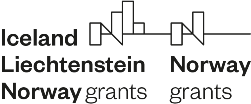 PROGRAM PL07 Poprawa i lepsze dostosowanie ochrony zdrowia do trendów demograficzno- epidemiologicznych SPRAWOZDANIE ZA ROK……. DOTYCZĄCE OKRESU TRWAŁOŚCI PROJEKTUZOBOWIĄZANIA BENFICJENTA PO ZAKOŃCZENIU REALIZACJI PROJEKTU ORAZ ROZPOWSZECHNIANIENIE REZULTATÓWDZIAŁANIA ZREALIZOWANE W OKRESIE SPRAWOZDAWCZYM ZE ŚRODKOW FUNDUSZU KWALIFIKOWALNOŚĆ PODATKU OD TOWARÓW I USŁUG (VAT), EWENTUALNE PRZYCHODY PROJEKTU PO ZAKOŃCZENIU JEGO REALIZACJI AUDYTY, KONTROLE ORAZ NIEPRAWIDŁOWOŚCIPLAN WYKORZYSTANIA ŚRODKÓW Z FUNDUSZU NA KOLEJNY ROK.WYSOKOŚĆ FUNDUSZU NA UTRZYMANIE REZULTATÓW PROJEKTU W ROKU…….Uwagi………………………………………………………………………………………………………………………………………………………………………………………………………………………………………………………………………………………………………………………………………………………………………………………………………………………………………………………………………………………………………………………………………OŚWIADCZENIE I PODPISŚwiadomy/-a odpowiedzialności karnej za podanie w niniejszym oświadczeniu nieprawdy zgodnie z art. 297 oraz art. 286 Kodeksu karnego (Dz.U. z 1997r. nr 88 poz. 553 z późn. zm.) potwierdzam własnoręcznym podpisem prawdziwość danych zamieszczonych powyżej.Dane kontaktowe osoby sporządzającej sprawozdanieImię i nazwisko:Stanowisko:Nr telefonu:Adres e-mail:NR PROJEKTUNR I DATA UMOWY WS. PROJEKTUTYTUŁ PROJEKTUBENEFICJENTADRES POCZTOWYNR TELEFONUNR FAKSUOSOBA REPREZENTUJĄCA BENEFICJENTAMAIL ADRES STRONY INTERNETOWEJ PROJEKTUCZY ZASZŁY ZMIANY W FORMIE PRAWNEJ BENEFICJENTA OD MOMENTU ZŁOŻENIA OSTATNIEGO RAPORTU DO OPERATORA PROGRAMU? (jeśli TAK, należy opisać zmiany i ich przyczyny)CZY PROJEKT REALIZOWANY BYŁ W PARTNERSTWIE? (jeśli TAK, należy podać pełne nazwy Partnerów)DATA ZAKOŃCZENIA PROJEKTU DATA ZATWIERDZENIA SPRAWOZDANIA KOŃCOWEGOKOŃCOWA DATA UTRZYMANIA CELÓW PROJEKTU ZGODNIE Z ZAPISAMI UMOWY/ WS. REALIZACJI PROJEKTU TAK/NIE/ND Dodatkowe wyjaśnieniaCzy Beneficjent w okresie sprawozdawczym nadal  funkcjonuje w publicznym systemie finansowania świadczeń zdrowotnych, tj. posiada kontrakt z NFZ lub finansuje działalność z innych świadczeń zdrowotnych (dot. podmiotów prowadzących działalność leczniczą) lub w publicznym systemie finansowania świadczeń pomocy społecznej  (dotyczy DPS)?Czy sprzęt zakupiony w ramach projektu pozostaje własnością Beneficjenta, a mienie objęte pracami budowlanymi pozostaje w jego dyspozycji oraz czy było w okresie sprawozdawczym prawidłowo utrzymane i użytkowane zgodnie z celami projektu określonymi we wniosku aplikacyjnym ?Czy Beneficjent ubezpieczył mienie zakupione oraz objęte pracami budowlanymi w ramach projektu przed stratami spowodowanymi pożarem, kradzieżą i innymi podlegającymi ubezpieczeniu zdarzeniowym ?Nr polisy ubezpieczeniowej:Okres obowiązywania polisy:W jaki sposób wykorzystywane jest mienie zakupione lub objęte pracami budowlanymi w ramach projektu?Czy Beneficjent utworzył fundusz na utrzymanie projektu po jego realizacji i dokonał wpłaty na fundusz  na bieżący okres rozliczeniowy?Nr wyodrębnionego rachunku bankowego funduszu.Wysokość kwoty przekazanej w roku sprawozdawczym.Wysokość środków zgromadzonych na koncie na 31 grudnia roku sprawozdawczego.Jaki procent środków z funduszu na dany rok został wykorzystany?Czy Beneficjent archiwizuje dokumenty związane z realizacją  projektu  w sposób gwarantujący należyte bezpieczeństwo? Czy wystąpiły problemy dotyczące utrzymania trwałości?Czy podejmowano działania mające na celu wymianę doświadczeń i dobrych praktyk? Jeżeli tak, to jakie?Czy nawiązane partnerstwo w trakcie realizacji projektu jest kontynuowane?Czy działania projektowe znalazły kontynuacje w ramach innych projektów/inicjatyw?Lp. Numer działaniaOpis działań, na które wydatkowano środkiWysokość wydatkowanych środków(PLN)Lp. Numer działaniaOpis działań, na które wydatkowano środkiWysokość wydatkowanych środków(PLN)RAZEMRAZEMRAZEM0,00   Zagadnienie TAK/NIE Dodatkowe wyjaśnieniaJeśli VAT był kosztem kwalifikowalnym, to czy wystąpiły zmiany, które wpłynęły lub mogą wpłynąć na możliwość odzyskania podatku VAT w związku ze zrealizowanym projektem? (jeśli TAK, należy określić kwotę podatku VAT możliwego do odzyskania oraz opisać okoliczności, z których wynika możliwość jego odzyskania)Zagadnienie TAK/NIE Dodatkowe wyjaśnieniaCzy w okresie sprawozdawczym projekt był kontrolowany przez zewnętrzne podmioty do tego upoważnione (Krajowy Punkt Kontaktowy, Instytucję Audytu, której funkcję pełni Minister Finansów lub inną upoważnioną instytucję krajową oraz Komitet Mechanizmu Finansowego EOG, Norweskie Ministerstwo Spraw Zagranicznych lub jednostkę upoważnioną do działania w ich imieniu, a także Komisję Audytorów EFTA i Biuro Norweskiego Audytora Generalnego.)? (jeśli TAK, należy podać termin i zakres kontroli, instytucję, wskazać zalecenia/rekomendacje oraz termin ich wdrożenia)Czy w okresie sprawozdawczym w projekcie zidentyfikowano nieprawidłowości? (jeśli TAK, należy podać, czego dotyczyły oraz jakie podjęto działania zaradcze)Czy w okresie sprawozdawczym toczyło się postępowanie przed organami ścigania lub innymi uprawnionymi organami (np. postępowania sądowe, skarbowe) mające związek z projektem? (jeśli TAK, należy podać przed jakim organem oraz krótko opisać aktualny stan postępowania)Lp.Nazwa działania wg wniosku aplikacyjnegoPlanowana kwota(PLN)123456FUNDUSZ NA UTRZYMANIE REZULATÓW PROJEKTU W ROKU…….Wartość funduszu rocznego wg umowy…,… PLNŚrodki pozostałe z poprzedniego roku…,… PLNŚrodki wydatkowane w okresie sprawozdawczym…,… PLNPozostało…,… PLNImię i nazwiskoStanowiskoData zatwierdzenia sprawozdaniaPodpis osoby uprawnionej do reprezentowania BeneficjentaPieczęć Beneficjenta